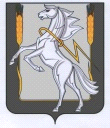 Совет депутатов Саккуловского сельского поселенияСосновского района Челябинской области	пятого созыва	Р Е Ш Е Н И Е п. Саккуловоот 11 июня  2020  года №  119О внесении дополнений в решениеСовета депутатов Саккуловского сельского поселения четвертого созыва от 25.03.2015 № 115         В соответствии с п.6 ст.13 Закона ЧО от 29.06.2006 г. № 36-ЗО «О муниципальных выборах в Челябинской области», Уставом Саккуловского сельского поселения, Собрание депутатов Саккуловского сельского поселения пятого созыва  РЕШАЕТ:    1. Внести в приложение №1 к решению собрания депутатов от 25.03.2015 № 115 «Об утверждении одномандатных избирательных округов» следующие дополнения:     В округ № 4 включить следующие улицы: ул. Зеленая (4), ул. Гранитная (1);     В округ  №5 включить следующие улицы: ул. Береговая (1);     В округ № 8 включить следующие улицы: ул. Садовая (2);     В округ № 9 включить следующие улицы: ул. Вишневая (3);     В округ № 11 включить  следующие улицы: ул. Солнечная (2), ул. Центральная, д. 71(2), д. 73 (1).     2. Данное решение направить в территориальную избирательную комиссию Сосновского района Челябинской области и избирательную комиссию муниципального образования Саккуловское  сельское поселение.     3. Опубликовать настоящее решение в газете «Сосновская нива» и на официальном сайте Администрации Саккуловского сельского поселения sakkulovskoe.eps74.ru в сети  «Интернет».      4. Настоящее решение вступает в силу с момента официального опубликования.Глава Саккуловскогосельского поселения                                                                      Т.В.АбрароваПредседатель Совета депутатов                                                                 Саккуловского сельского поселения                                            Н.В. Заводова